JUMBO-RUN Samedi 19 septembre 2015InscriptionVous voudrez bien remplir UNE inscription par pilote et la faire passer autour de vous, à vos connaissances et clubs.IDENTITE DU CONDUCTEUR :Nom :					Prénom :Adresse :N° de téléphone :			Mail :IDENTITE DU PROPRIETAIRE DU VEHICULE (SI DIFFERENT) :Nom :					Prénom :VÉHICULE :Type véhicule :				Marque :Modèle :				Année :Indiquez le nombre de places disponibles pour les personnes à transporter :J’atteste sur l’honneur que mon véhicule est en conformité avec la loi et que je possède les documents administratifs obligatoires en cours de validité (permis de conduire, carte grise et assurance) pour son utilisation et le transport des passagers.			Date :Signature :Un chèque de 10 euros, à l’ordre de « CHEMEA » vous est demandé pour retenir votre inscription. Ce chèque vous sera restitué lors de votre arrivée. Si vous n’êtes pas présent, votre caution sera perdue.Je vous remercie.Inscription à renvoyer avant le              6 SEPTEMBRE 2015par courrier à :Guy JUST - Hélène GOUMARD 10 rue Charaintru91360 EPINAY SUR ORGEpar Email : helene.goumard@free.frPour tous renseignements complémentaires :  01 64 91 92 20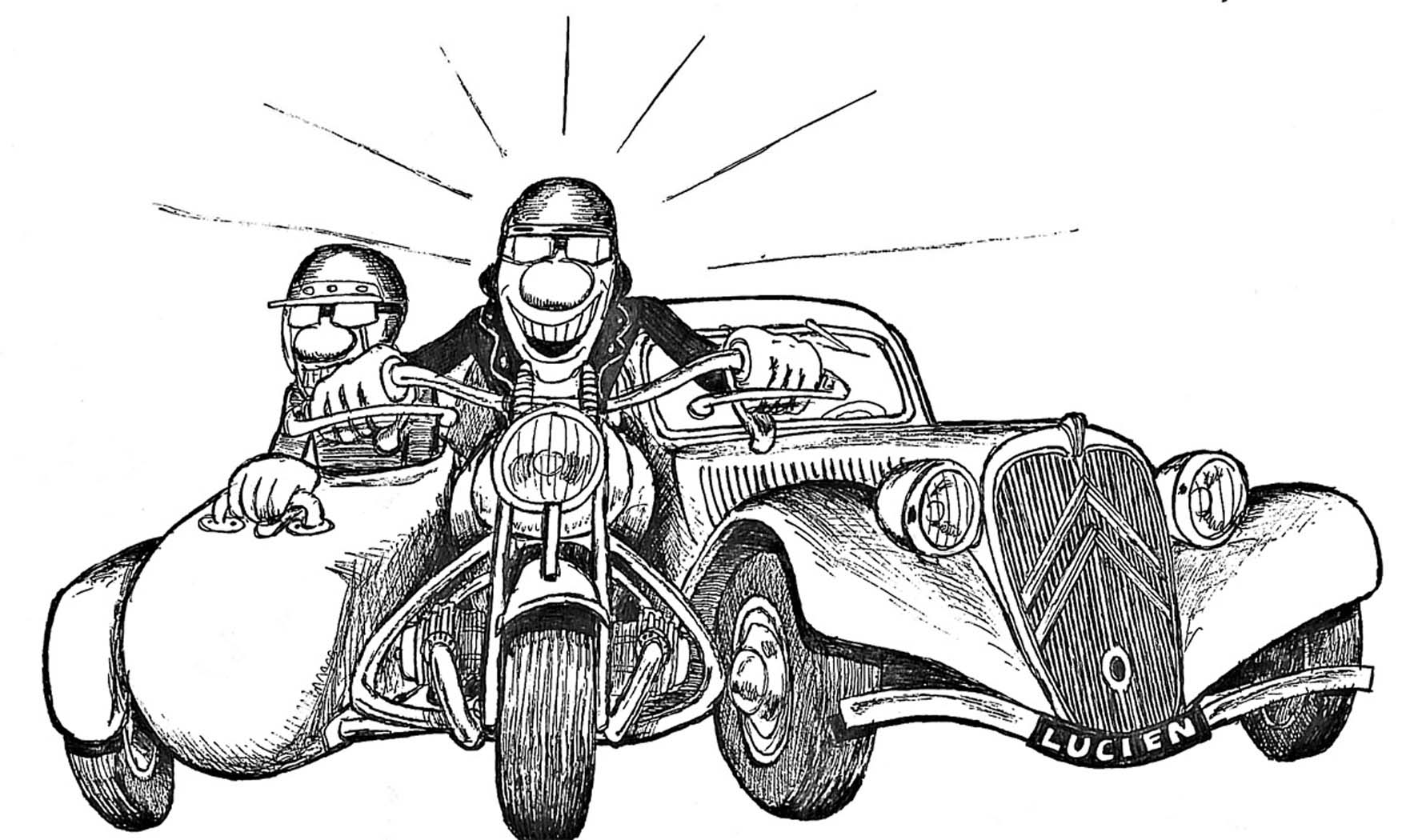 